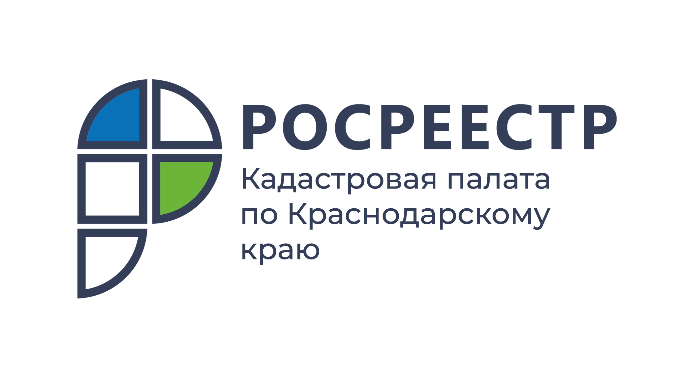 ПРЕСС-РЕЛИЗ

324 пакета документов доставили курьеры Кадастровой палаты
по Краснодарскому краю в 2022 годуВ I квартале 2022 года жители Краснодарского края получили 324 пакета документов на недвижимое имущество посредством курьерской доставки. При этом 18 пакетов документов были доставлены по результатам проведения государственного кадастрового учета и (или) государственной регистрации прав. Еще 306 пакетов документов были подготовлены по результатам запросов сведений из Единого государственного реестра недвижимости (ЕГРН).Услуги курьерской доставки документов Кадастровой палаты по Краснодарскому краю – это сочетание удобства, безопасности, срочности и экономии. За прошедший 2021 год жители края 2,1 тыс. раз заказывали доставку документов из Кадастровой палаты курьером.Стоит отметить прозрачность ценообразования и экономичность услуги, обусловленную фиксированным тарифом, который был установлен Минэкономразвития России в 2016 году и с тех пор не изменялся (доставка пакета документов 1 000 руб. для физ.лиц и 1 500 руб. для юр.лиц).«Одна из основных причин, почему граждане и представители бизнеса выбирают курьерскую доставку Кадастровой палаты – гарантия поступления документов в назначенный срок. Создание комфортных условий для заявителей – одно из приоритетных направлений деятельности Кадастровой палаты по Краснодарскому краю. Также удобной является возможность получения дополнительных сервисов, таких как консультационные услуги и выездное обслуживание», – отмечает заместитель директора Кадастровой палаты по Краснодарскому краюВиктория Божко.Напоминаем, предоставление платных услуг осуществляется на территории всего края – достаточно обратиться в любой территориальный отдел Кадастровой палаты по Краснодарскому краю, функционирующий в каждом районе края.Также заявитель может самостоятельно подать заявку для получения услуг по выездному обслуживанию (курьерская доставка документов, прием обращений) через официальный сайт Федеральной Кадастровой палаты kadastr.ru, выбрав удобные дату и время получения услуги.Подробную информация обо всех платных услугах и способах их получения можно уточнить по телефону горячей линии Росреестра 8 800 100-34-34, по телефону Кадастровой палаты по Краснодарскому краю 8 861 992-13-02 (доб. 2060 или 2061) или по e-mail: uslugi-pay@23.kadastr.ru.______________________________________________________________________________________________________Пресс-служба Кадастровой палаты по Краснодарскому краю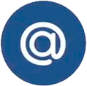 press23@23.kadastr.ru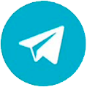 https://t.me/kadastr_kuban